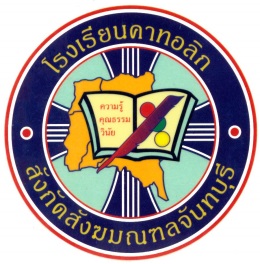 แบบนำส่งรายชื่อการสมัครเป็นสมาชิกกองทุนสะสมครูและบุคลากรทางการศึกษาโรงเรียนคาทอลิกสังฆมณฑลจันทบุรีวันที่  	    เดือน 	 	          พ.ศ.         	       เรียน	ประธานกองทุนสะสมครู และบุคลากรทางการศึกษาโรงเรียนคาทอลิกสังกัดสังฆมณฑลจันทบุรีหนังสือฉบับนี้ เป็นหนังสือนำส่งรายชื่อบุคลากรครู และบุคลากรทางการศึกษาของโรงเรียน		  			                เพื่อสมัครเป็นสมาชิกกองทุนฯ  จำนวน 	                      คนลำดับใบสมัคร เลขที่		    ถึงเลขที่ 	              ตามรายชื่อที่แนบท้ายตามเอกสาร (กองทุนฯ รสจ. 021)ลงชื่อ				ผู้จัดการโรงเรียน(				)ส่วนของกองทุน	คณะกรรมการกองทุนได้พิจารณา  และเห็นสมควรอนุมัติให้บุคลากรของโรงเรียน                                          จำจำนวน 		 คน เป็นสมาชิกกองทุนสะสมครูและบุคลากรทางการศึกษาโรงเรียนคาทอลิกสังกัดฆมณฑลจันทบุรีโดยเป็นสมาชิกเลขที่ 		    ถึง เลขที่ 	                  และมีผลตั้งแต่วันที่ 				ลงชื่อ 					(			      )ประธานกองทุน	/	/	**หมายเหตุ  การนำส่งให้แนบเอกสาร กองทุน ฯ รสจ. 021